ПРОТОКОЛ общественных слушаний перед председателями родительских комитетов и попечительских советов      от 08.01.2019 г.Повестка дня:Вступительное слово. Доклад, директор школы Тусупова Е.М.Отчет о проделанной работе Попечительского совета за 2018 учебный год. 2.О плане работы Попечительского совета на 2019учебный год.
СЛУШАЛИ: 1. Вступительное слово директора школы . Знакомство Типовыми правилами организации Попечительских советов и порядка его избрания в организациях образования (от 27.07.2017 г.)
РЕШИЛИ: 1. Информацию принять к сведению, председателя и членов ПС оставить в том же составе 
Голосовали: «за» - единогласно, «против» - нет, «воздержались» - нет.
СЛУШАЛИ: 2. О плане работы Попечительского совета 2019 учебный год.                             (план прилагается)
РЕШИЛИ: 
1. Утвердить план работы Попечительского совета на 2019учебный год Голосовали: «за» - единогласно, «против» - нет, «воздержались» - нет.
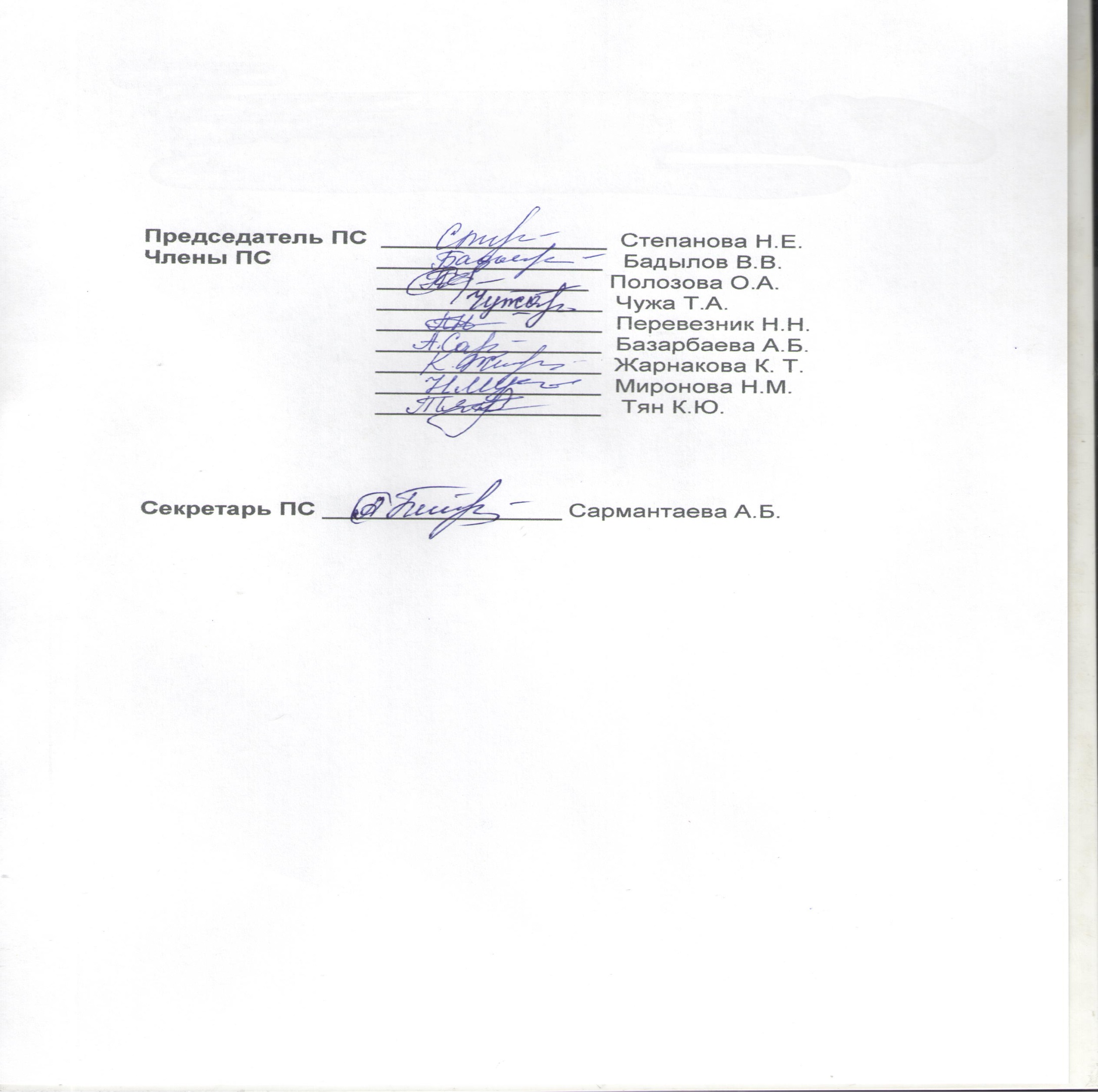 